 Mateřská škola Ublo, okres  Zlín
        
          Ublo 74, 763 12 Vizovice, příspěvková organizace 
         tel.: 731 155 652,  email: ms.ublo@volny.cz, IČO: 70 984 034
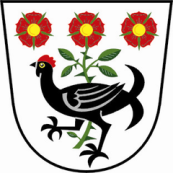 
Směrnice stanoví v souladu s ustanoveními § 123 odst.4 zákona č.561/2004 Sb., o předškolním, základním, středním, vyšším odborném a jiném vzdělávání (školský zákon) a podle vyhlášky MŠMT č. 14/2005 Sb., o předškolním vzdělávání, obojí ve znění pozdějších předpisů, výši úplaty za předškolní vzdělávání dětí v mateřské škole (dále jen "úplata"), možnost snížení úplaty nebo osvobození od úplaty a podmínky splatnosti úplaty.
Úvodní ustanoveníMateřská škola (dále jen" MŠ") vybírá úplatu po celou dobu docházky dítěte do MŠ kromě výjimek. Od data, k němuž je dítě přijato, se úplata hradí v plné výši, a to i v nepřítomnosti dítěte. 
Úplatu hradí zákonný zástupce dítěte. 
Měsíční výše úplatyOd 1.9. 2018 činí měsíční výše úplaty 400,- Kč za každé zapsané dítě ( od 1.12.2012 vešel v platnost zákon č. 331/2012 Sb., kterým se mění i zákon č. 117/1995 Sb., o státní podpoře..., kterým se nesleduje docházka dětí 5 dnů v měsíci nebo docházka dětí 4 hodiny denně). Zvýšení úplaty za předškolní vzdělávání schválilo zastupitelstvo Obce Ublo dne 7.2.2018 usnesením č.03d/02/18.
Výše úplaty v období omezení nebo přerušení provozuV případě omezení nebo přerušení provozu MŠ po dobu delší než 5 vyučovacích dnů, stanoví ředitelka MŠ výši úplaty, která nepřesáhne poměrnou část měsíční výše úplaty, odpovídající rozsahu omezení nebo přerušení provozu MŠ.
Osvobození od úplatyOd počátku školního roku, ve kterém dítě dosáhne šestého roku věku je vzdělávání v MŠ bezplatné.  

Osvobozen od úplaty jea) zákonný zástupce dítěte, který pobírá opakující se dávku pomoci v hmotné nouzi,b) zákonný zástupce nezaopatřeného dítěte, pokud tomuto dítěti náleží zvýšení příspěvku na péči,c) rodič, kterému náleží zvýšení příspěvku na péči z důvodu péče o nezaopatřené dítěd) fyzická osoba, která o dítě osobně pečuje a z důvodu péče o toto dítě pobírá dávky pěstounské péče.
Plátci, kterých se týká osvobození od úplaty, požádají písemně o osvobození od úplaty ředitelku MŠ a k žádosti doloží rozhodnutí příslušného úřadu práce odboru státní sociální podpory o přiznání sociálního příplatku nebo o přiznání dávky pěstounské péče.
Na základě písemné žádosti zákonného zástupce může ředitelka MŠ rozhodnout o snížení nebo prominutí úplaty z důvodu dlouhodobé nemoci dítěte, která trvá nejméně po celý měsíc, na který se úplata vztahuje (k žádosti doloží lékařské potvrzení o dlouhodobé nemoci dítěte)v případě, kdy dítě dlouhodobě nedochází do MŠ (rozhodnutí je zcela v kompetenci ředitelky školy).
Splatnost úplatyÚplata za vzdělávání je splatná společně se stravným.
Úplata za příslušný kalendářní měsíc je splatná do 15. dne následujícího kalendářního měsíce dle písemné dohody se zákonnými zástupci dětí. 
Ředitelka může s plátcem ze závažných důvodů dohodnout jinou splatnost úplaty.
Bezhotovostně - převodem na účet MŠčíslo účtu 181 707 848 / 0300  vedený u ČSOB  - Poštovní spořitelnaPlatba musí být na účet připsána nejpozději do 15.dne daného měsíce.Při zadávání příkazu k úhradě poukazujte přesnou částku s přiděleným variabilním symbolem (je uveden na přehledu plateb a pro daný školní rok se nemění), do poznámky můžete uvést jméno dítěte. Platby sourozenců je možné sečíst a poslat jednou částkou, variabilní symboly dětí napište vedle sebe bez čárky. 
Ve výjimečných případech hotově - v ředitelně MŠ v předem určený den od 6.45 do 15.45 hodin.
Měsíční přehled plateb školného a stravného je zveřejňován na nástěnce v šatně pod variabilními symboly dětí.
Jestliže nebude dlužná částka opakovaně zaplacena v daném termínu, může ředitelka MŠ po předchozím písemném oznámení zákonnému zástupci dítěte, rozhodnout o ukončení předškolního vzdělávání dítěte (§ 35 zákona č.561/2004 Sb.).VyuŽití úplatyÚplata bude použita na částečnou úhradu neinvestičních výdajů Mateřské školy Ublo, jako jsou: otop, vodné, elektřina, školní pomůcky, hračky, opravy, služby a další vzdělávání pedagogických pracovníků. Za správné využití těchto finančních prostředků odpovídá ředitelka školy.
Dodatek
Směrnice o úplatě za předškolní vzdělávání dětí v MŠ je závazná pro všechny zaměstnance a zákonné zástupce dětí přijatých do MŠ. Zákonní zástupci jsou seznámeni s touto směrnicí před nástupem dítěte do MŠ. Kontrolu jejího dodržování vykonává ředitelka MŠ. 
Dokument je trvale umístěn v šatně MŠ a na webových stránkách obce, položka MŠ.
Tato směrnice nahrazuje směrnici ze dne 30.6.2017.
V Uble, dne 20.6.2018, aktualizace dne 25.8.2021.


                                                                                                                      Veronika Kršáková, ředitelka školy                                  ÚPLATA  ZA  PŘEDŠKOLNÍ  VZDĚLÁVÁNÍ  
                                                                            Směrnice MŠ č.6                                  ÚPLATA  ZA  PŘEDŠKOLNÍ  VZDĚLÁVÁNÍ  
                                                                            Směrnice MŠ č.6                                  ÚPLATA  ZA  PŘEDŠKOLNÍ  VZDĚLÁVÁNÍ  
                                                                            Směrnice MŠ č.6                                  ÚPLATA  ZA  PŘEDŠKOLNÍ  VZDĚLÁVÁNÍ  
                                                                            Směrnice MŠ č.6Č.j.:      102  / 2018  Spisový znak: 1.4  Spisový znak: 1.4  Skartační znak: S 5Vypracovala a schválila:Vypracovala a schválila:Veronika Kršáková, ředitelka školyVeronika Kršáková, ředitelka školySměrnice nabývá platnosti dnem:Směrnice nabývá platnosti dnem:20.6.201820.6.2018Směrnice nabývá účinnosti dnem:Směrnice nabývá účinnosti dnem:1.9.20181.9.2018